Bienvenue à la classe de Français 7!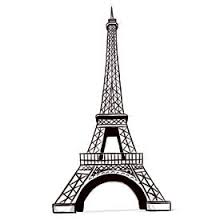 Patricia (Patti) NummelinPhone: 508-836-7740 ext. 1019Email:	nummelinp@westboroughk12.org Textbook: Bon Voyage I – Chapters 1 through 6Standard Procedure:  Walk into class with a pencil, binder, and paper.   Find their assigned seat and start working on what is on the projector in their “Notes section” Learn something new or review current topic. At the end of class, we will go over the homework and then I will assign the homework for the next day. As soon as the homework is written in their agendas, and their desks are neatly put back into place, they are dismissed to their next class.Expectations:  Students are expected to arrive on time and prepared for each class.  This means they should have their binder, textbook, and a pen/pencil.  Respect and the Golden Rule are stressed every day.  Disrespectful behavior and insults are not tolerated. SPEAK FRENCH AS MUCH AS POSSIBLE!The main goal of this course is to get them speaking French!  So, as soon as they walk through the door, they should start speaking to themselves and the people around them in French.  Everyone makes mistakes.  No one was born speaking perfect English, and they still don’t so they are encouraged to try their best!  There are only 2 times in the classroom when they should speak English…when the sign at the front of the room is flipped to “ENGLISH”, or if they have the colorful ball in their hand.  Otherwise, they need to work it out in French! Homework:  All students know that they have homework every night… to study their vocabulary! All assignments handed in on time and fully completed receive 6 points for every completed assignment, and a 0 for any incomplete or missing work.  Effort should be made despite the level of difficulty.  If they are absent, it is their responsibility to put their work in the bin within 1-2 days of being absent.  Half credit (3 points) is given to late work if it is handed in within a couple days of being late.Grading:  Their trimester grades will be based on the following four parts.  I use a point system, so different assignments have different point values. Some quizzes may be worth 20 points.  Others may be worth 110!  Homework is always worth 6 points.5-35 points each:  	Speaking/oral exams, skits & your class participation/effort grade, which you will assign yourself!6 points each:  	Homework & classwork grade (including your Notes and binder checks – randomly checked throughout the trimester)         50-100 points each: 	Quiz grades & small projects           150-200 points each: 	Tests & large projectsExtra Help:I will be after school every Tuesday, Wednesday, and Thursday until 3:00 for extra help.  If those days and times don’t work for them, they can arrange to meet me after school on Friday’s or before school if necessary.  Please remind them to let me know when they are coming!CLASS WEBSITE:  foreignlanguagezone.weebly.comThe CurriculumGrade 7 French students will learn to:Greet people and conduct simple social conversationsSay the French alphabet and spell words in FrenchIntroduce and describe friends and family membersTalk about school subjects, friends and teachersDiscuss sports, music and other after-school activitiesOrder food in a restaurantShop for foods in a supermarketGrammar topics covered in 7th grade French include:Definite and indefinite articlesAdjective agreementIrregular verbs including être, avoir, aller, faire, pouvoir, vouloir, prendre.NegationFormal and informal forms of addressRegular –er, –ir and –re verbsPossessive adjectivesThe futur procheContractions with à and deThe partitifCultural topics:French-speaking countries around the worldFrench cuisine and cultureContributions of French speakers to the arts, sciences, mathematics, and philosophyGeography of francophone countriesDaily life in francophone countries